Person Specification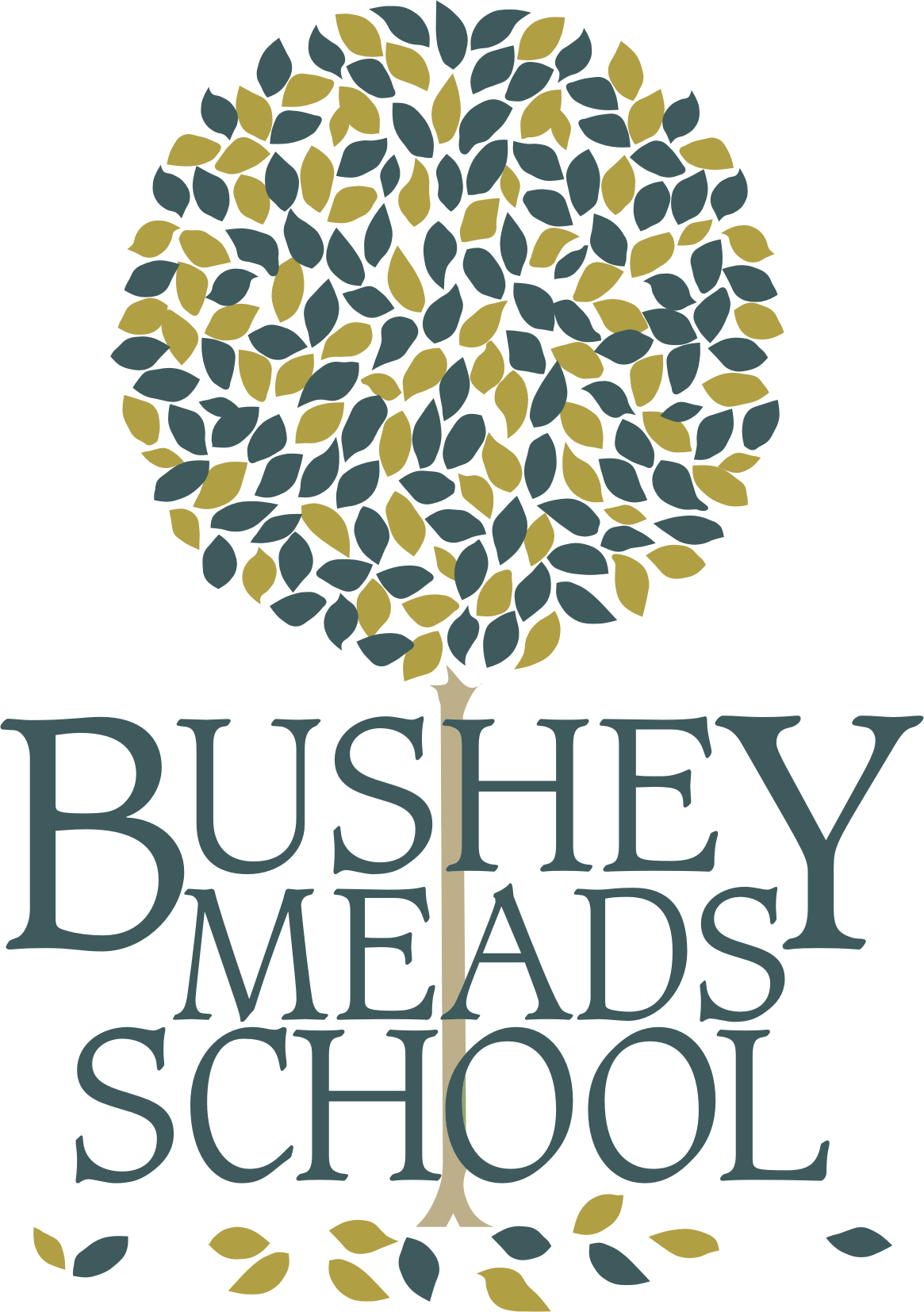 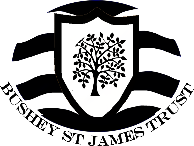 Science TeacherFebruary 2024EssentialDesirableMethod of AssessmentKnowledge/Qualifications     Knowledge/Qualifications     Knowledge/Qualifications     Knowledge/Qualifications     Qualified Teacher Status ApplicationA willingness to undertake further relevant training and to pass those skills on to other members of staff as appropriateInterviewSound knowledge of the developments in the current curriculum for the subjectApplication/InterviewGood ICT skills Application/InterviewExperience Experience Experience Experience Enthusiasm and passion for teaching  Application/InterviewExcellence as a classroom practitionerApplication/InterviewImagination and creativity in the classroom Application/InterviewExperience in writing schemes of learning Application/InterviewA commitment to the extra-curricular life of the school Application/InterviewA commitment to safeguarding and promoting the welfare of children and young peopleApplication/InterviewA commitment to obtaining the highest standards of pupil achievement and a belief that enjoyable learning is the most effective learningApplication/InterviewA commitment to the school’s Strategic Purpose, Commitment and IntentApplication/InterviewPersonal Skills Personal Skills Personal Skills Personal Skills An effective team memberApplication/InterviewAbility to work under pressure Application/InterviewExcellent communication skills Application/InterviewAble to motivate and inspire students Application/InterviewAn excellent teacher with enthusiasm and a commitment to education and developing young peopleApplication/InterviewAble to develop good personal working relationships with students and adults Application/InterviewApproachable and willing to help students both in and outside of lessonsApplication/InterviewAbility to initiate ideasAbility to set own targets and meet own and other people’s deadlines Application/InterviewEqual Opportunities Equal Opportunities Equal Opportunities Equal Opportunities Must have an understanding of and commitment to the Trust’s equal opportunities policies and proceduresApplication/InterviewTo be able to demonstrate a commitment to celebrating diversity and promoting community cohesion in a multi-cultural settingApplication/Interview